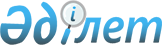 Солтүстік Қазақстан облысы Есіл ауданы Спасовка ауылдық округінің 2023-2025 жылдарға арналған бюджетін бекіту туралыСолтүстік Қазақстан облысы Есіл ауданы мәслихатының 2022 жылғы 30 желтоқсандағы № 26/307 шешімі.
      Ескерту. 01.01.2023 бастап қолданысқа енгізіледі - осы шешімнің 6-тармағымен.
      Қазақстан Республикасының Бюджеттік кодексінің 9-1-бабына, 75-бабы 2-тармағына, Қазақстан Республикасының "Қазақстан Республикасындағы жергілікті мемлекеттік басқару және өзін-өзі басқару туралы" Заңының 6-бабы 2-7-тармағына сәйкес, Солтүстік Қазақстан облысы Есіл ауданының мәслихаты ШЕШТІ:
      1. Солтүстік Қазақстан облысы Есіл ауданының Спасовка ауылдық округінің 2023-2025 жылдарға арналған бюджеті 1, 2, 3 - қосымшаларға сәйкес, соның ішінде 2023 жылға келесі көлемдерде бекітілсін:
      1) кірістер - 32 808 мың теңге:
      салық түсімдеріне - 3 235 мың теңге;
      салықтық емес түсімдерге - 0 мың теңге;
      негізгі капиталды сатудан түсетін түсімдер - 0 мың теңге;
      трансферттер түсімдері - 29 573 мың теңге;
      2) шығындар - 33 171,9 мың теңге;
      3) таза бюджеттік кредиттеу - 0 мың теңге:
      бюджеттік кредиттер - 0 мың теңге;
      бюджеттік кредиттерді өтеу - 0 мың теңге;
      4) қаржы активтерімен операциялар бойынша сальдо - 0 мың теңге:
      қаржы активтерін сатып алу - 0 мың теңге;
      мемлекеттің қаржы активтерін сатудан түсетін түсімдер - 0 мың теңге;
      5) бюджет тапшылығы (профициті) - - 363,9 мың теңге;
      6) бюджет тапшылығын қаржыландыру (профицитін пайдалану) - 363,9 мың теңге:
      қарыздар түсімі - 0 мың теңге;
      қарыздарды өтеу - 0 мың теңге;
      бюджет қаражатының пайдаланылатын қалдықтары - 363,9 мың теңге.
      Ескерту. 1-тармақ жаңа редакцияда - Солтүстік Қазақстан облысы Есіл ауданы мәслихатының 14.04.2023 № 3/26 (01.01.2023 бастап қолданысқа енгізіледі); 08.12.2023 № 10/154 (01.01.2023 бастап қолданысқа енгізіледі) шешімдерімен.


      1-1. Спасовка ауылдық округінің 2023 жылға арналған бюджетінің шығыстарында қаржы жылының басында қалыптасқан бюджет қаражатының бос қалдықтары есебінен 2022 жылы аудандық бюджеттен бөлінген пайдаланылмаған трансферттерді қайтару 1,6 мың теңге сомасында 4-қосымшаға сәйкес көзделсін.
      Ескерту. Шешім 1-1-тармақпен толықтырылды - Солтүстік Қазақстан облысы Есіл ауданы мәслихатының 14.04.2023 № 3/26 (01.01.2023 бастап қолданысқа енгізіледі) шешімімен.


      1-2. Спасовка ауылдық округінің бюджетінде қаржы жылының басындағы жағдай бойынша қалыптасқан бос қалдықтар есебінен 362,3 мың теңге сомасында 4-қосымшаға сәйкес көзделсін.
      Ескерту. Шешім 1-2-тармақпен толықтырылды - Солтүстік Қазақстан облысы Есіл ауданы мәслихатының 14.04.2023 № 3/26 (01.01.2023 бастап қолданысқа енгізіледі) шешімімен.


      2. Спасовка ауылдық округінің 2023 жылға арналған бюджетінің кірістері Қазақстан Республикасының Бюджет кодексінің 52-1-бабына сәйкес құрылатындығы белгіленсін.
      3. 2023 жылға аудандық бюджеттен Спасовка ауылдық округінің бюджетіне 18 621 мың теңге сомасында бюджеттік субвенциялар көлемі қарастырылсын. 
      4. Спасовка ауылдық округінің 2023 жылға арналған бюджетінде аудандық бюджеттен бөлінген ағымдағы нысаналы трансферттердің көлемі көзделсін, оның ішінде:
      еңбекақы төлеу қоры және ағымдағы шығыстар;
      елді мекендердегі көшелерді жарықтандыру;
      Спасовка ауылдық округі Тауағаш ауылындағы балалар ойын алаңын жайластыру;
      Спасовка ауылдық округі Спасовка ауылындағы балалар ойын алаңын жайластыру;
      "Солтүстік Қазақстан облысы Есіл ауданы Спасовка ауылдық округі әкімінің аппараты" КММ ғимаратының кіру тобын ағымдағы жөндеуге және жылыту жүйесін ауыстыруға.
      Көрсетілген нысаналы трансферттерді аудандық бюджеттен бөлу "Солтүстік Қазақстан облысы Есіл ауданы Спасовка ауылдық округінің 2023-2025 жылдарға арналған бюджетін бекіту туралы" Есіл ауданы мәслихатының шешімін іске асыру туралы" Солтүстік Қазақстан облысы Есіл ауданы Спасовка ауылдық округі әкімінің шешімімен айқындалады.
      Ескерту. 4-тармақ жаңа редакцияда - Солтүстік Қазақстан облысы Есіл ауданы мәслихатының 08.12.2023 № 10/154 (01.01.2023 бастап қолданысқа енгізіледі) шешімімен.


      5. Спасовка ауылдық округі бойынша 2023-2025 жылдарға арналған шығыстар 1, 2, 3 -қосымшаларға сәйкес белгіленсін.
      6. Осы шешім 2023 жылғы 1 қаңтардан бастап қолданысқа енгізіледі. Солтүстік Қазақстан облысы Есіл ауданы Спасовка ауылдық округінің 2023 жылға арналған бюджеті
      Ескерту. 1-қосымша жаңа редакцияда - Солтүстік Қазақстан облысы Есіл ауданы мәслихатының 14.04.2023 № 3/26 (01.01.2023 бастап қолданысқа енгізіледі); 08.12.2023 № 10/154 (01.01.2023 бастап қолданысқа енгізіледі) шешімдерімен. Солтүстік Қазақстан облысы Есіл ауданы Спасовка ауылдық округінің 2024 жылға арналған бюджеті Солтүстік Қазақстан облысы Есіл ауданы Спасовка ауылдық округінің 2025 жылға арналған бюджеті 2023 жылғы 1 қаңтарға қалыптасқан бюджет қаражатының бос қалдықтарын бағыттау
      Ескерту. Шешім 4-қосымшамен толықтырылды - Солтүстік Қазақстан облысы Есіл ауданы мәслихатының 14.04.2023 № 3/26 (01.01.2023 бастап қолданысқа енгізіледі) шешімімен.
					© 2012. Қазақстан Республикасы Әділет министрлігінің «Қазақстан Республикасының Заңнама және құқықтық ақпарат институты» ШЖҚ РМК
				
      Солтүстік Қазақстан облысы Есіл ауданымәслихатының хатшысы 

А. Бектасова
Солтүстік Қазақстан облысыЕсіл ауданы мәслихатының2022 жылғы 30 желтоқсандағы№ 26/307 шешіміне1 - қосымша
Санат
Сынып
Ішкі сынып
Атауы
Сомасы (мың теңге)
1) Кірістер
32 808
1
Салық түсімдері
3 235
01
Табыс салығы
75
2
Жеке табыс салығы
75
04
Мүлік салығы
1 893
1
Мүлік салығы
120
3
Жер салығы
58
4
Көлік құралдарына салынатын салық
1 556
5
Бірыңғай жер салығы
159
05
Тауарларға, жұмыстарға және қызметтерге салынатын ішкі салықтар
61
3
Табиғи және басқа ресурстарды пайдаланғаны үшін түсімдер
61
3
Негізгі капиталды сатудан түсетін түсімдер
1 206
03
Жер және материалдық емес активтерді сату 
1 206
1
Жерді сату
1 206
4
Трансферттертүсімі
29 573
02
Жоғары тұрған мемлекеттік басқару органдарынан берілетін трансферттер
29 573
3
Аудандық (облыстық маңызы бар қаланың) бюджеттен берілетін трансферттер
29 573
Функцио-налды топ
Бюджеттік бағдарла-малардың әкімшісі
Бағдар-лама
Атауы
Сомасы (мыңтеңге)
2) Шығындар
33 171,9
01
Жалпы сипаттағы мемлекеттік қызметтер
28 541,3
124
Аудандық маңызы бар қала, ауыл, кент, ауылдық округ әкімінің аппараты
28 541,3
001
Аудандық маңызы бар қала, ауыл, кент, ауылдық округ әкімінің қызметін қамтамасыз ету жөніндегі қызметтер
28 541,3
07
Тұрғын үй-коммуналдық шаруашылық
4 629
124
Аудандық маңызы бар қала, ауыл, кент, ауылдық округ әкімінің аппараты
4 629
008
Елді мекендердегі көшелерді жарықтандыру
420
011
Елді мекендерді абаттандыру және көгалдандыру
4 209
15
Трансферттер
1,6
124
Аудандық маңызы бар қала, ауыл, кент, ауылдық округ әкімінің аппараты
1,6
048
Пайдаланылмаған (толық пайдаланылмаған) нысаналы трансферттерді қайтару
1,6
3) Таза бюджеттік кредиттеу
0
Бюджеттік кредиттер
0
Бюджеттік кредиттерді өтеу
0
4) Қаржы активтері мен операциялар бойынша сальдо
0
Қаржы активтерін сатып алу
0
Мемлекеттің қаржы активтерін сатудан түсетін түсімдер
0
5) бюджет тапшылығы (профициті)
- 363,9
6) бюджет тапшылығын қаржыландыру (профицитін пайдалану)
363,9
7
Қарыздар түсімдері
0
16
Қарыздарды өтеу
0
Санат
Сынып
Ішкісынып
Атауы
Сомасы (мыңтеңге)
8
Бюджет қаражатының пайдаланылатын қалдықтары
363,9
01
Бюджет қаражатының қалдықтары
363,9
1
Бюджет қаражатының бос қалдықтары
363,9Солтүстік Қазақстан облысыЕсіл ауданы мәслихатының2022 жылғы 30 желтоқсандағы№ 26/307 шешіміне2 - қосымша
Санаты
Сыныбы
Кіші сыныбы
Атауы
Сомасы (мың теңге)
1) Кірістер
115 730
1
Салықтық түсімдер
2 642
01
Меншiкке салынатын салықтар
488
2
Мүлiкке салынатын салықтар
488
04
Меншiкке салынатын салықтар
2 082
1
Мүлiкке салынатын салықтар
130
3
Жер салығы
27
4
Көлiк құралдарына салынатын салық
 1 926
05
Тауарларға, жұмыстарға және қызметтерге салынатын ішкі салықтар
71
3
Табиғи және басқа ресурстарды пайдаланғаны үшін түсетін түсімдер
71
4
Трансферттердің түсімдері
113 088
02
Мемлекеттік басқарудың жоғары тұрған органдарынан түсетін трансферттер
113 088
3
Аудандардың (облыстық маңызы бар қаланың) бюджетінен трансферттер
113 088
Функцио-налдық топ
Бюджеттік бағдарла-малардың әкімшісі
Бағдар-лама
Атауы
Сумма (тысяч тенге)
2) Шығындар
115 730
01
Жалпы сипаттағы мемлекеттік қызметтер
25 291
124
Аудандық маңызы бар қала, ауыл, кент, ауылдық округ әкімінің аппараты
25 291
001
Аудандық маңызы бар қала, ауыл, кент, ауылдық округ әкімінің қызметін қамтамасыз ету жөніндегі қызметтер
25 291
07
Тұрғын үй-коммуналдық шаруашылық
650
124
Аудандық маңызы бар қала, ауыл, кент, ауылдық округ әкімінің аппараты
439
008
Елді мекендердегі көшелерді жарықтандыру
439
12
Көлік және байланыс
90 000
124
Аудандық маңызы бар қала, ауыл, кент, ауылдық округ әкімінің аппараты
90 000
057
"Ауыл-Ел бесігі" жобасы аясында ауылдық елді мекендерде әлеуметтік және инженерлік инфрақұрылым бойынша іс-шараларды жүзеге асыру
90 000
3) Таза бюджеттік кредиттеу
0
Бюджеттік кредиттер
0
Бюджеттік кредиттерді өтеу
0
4) Қаржы активтермен операциялар бойынша сальдо 
0
Қаржылық активтерді сатып алу
0
Мемлекеттің қаржы активтерін сатудан түсетін түсімдер
0
5) Бюджет тапшылығы (профициті) 
0
6) Тапшылық орнын қаржыландыру (бюджет профицитін пайдалану)
0
7
Қарыздар түсімдері
0
16
Қарыздарды өтеу
0
Санаты
Сыныбы
Кіші сыныбы
Атауы
Сумма (тысяч тенге)
8
Бюджет қаражатының пайдаланатын қалдықтары 
0
01
Бюджет қаражаты қалдықтары 
0
1
Бюджет қаражатының бос қалдықтары
0Солтүстік Қазақстан облысыЕсіл ауданы мәслихатының2022 жылғы 30 желтоқсандағы№ 26/307 шешіміне3 - қосымша
Санаты
Сыныбы
Кіші сыныбы
Атауы
Сомасы (мың теңге)
1) Кірістер
27 170
1
Салықтық түсімдер
2 761
01
Меншiкке салынатын салықтар
510
2
Мүлiкке салынатын салықтар
510
04
Меншiкке салынатын салықтар
2 177
1
Мүлiкке салынатын салықтар
136
3
Жер салығы
28
4
Көлiк құралдарына салынатын салық
2 013
05
Тауарларға, жұмыстарға және қызметтерге салынатын ішкі салықтар
74
3
Табиғи және басқа ресурстарды пайдаланғаны үшін түсетін түсімдер
74
4
Трансферттердің түсімдері
24 409
02
Мемлекеттік басқарудың жоғары тұрған органдарынан түсетін трансферттер
24 409
3
Аудандардың (облыстық маңызы бар қаланың) бюджетінен трансферттер
24 409
Функцио-налдық топ
Бюджеттік бағдарла-малардың әкімшісі
Бағдар-лама
Атауы
Сумма (тысяч тенге)
2) Шығындар
27 170
01
Жалпы сипаттағы мемлекеттік қызметтер
26 716
124
Аудандық маңызы бар қала, ауыл, кент, ауылдық округ әкімінің аппараты
26 716
001
Аудандық маңызы бар қала, ауыл, кент, ауылдық округ әкімінің қызметін қамтамасыз ету жөніндегі қызметтер
26 716
07
Тұрғын үй-коммуналдық шаруашылық
454
124
Аудандық маңызы бар қала, ауыл, кент, ауылдық округ әкімінің аппараты
454
008
Елді мекендердегі көшелерді жарықтандыру
454
3) Таза бюджеттік кредиттеу
0
Бюджеттік кредиттер
0
Бюджеттік кредиттерді өтеу
0
4) Қаржы активтермен операциялар бойынша сальдо 
0
Қаржылық активтерді сатып алу
0
Мемлекеттің қаржы активтерін сатудан түсетін түсімдер
0
5) Бюджет тапшылығы (профициті) 
0
6) Тапшылық орнын қаржыландыру (бюджет профицитін пайдалану)
0
7
Қарыздар түсімдері
0
16
Қарыздарды өтеу
0
Санаты
Сыныбы
Кіші сыныбы
Атауы
Сумма (тысяч тенге)
8
Бюджет қаражатының пайдаланатын қалдықтары 
0
01
Бюджет қаражаты қалдықтары 
0
1
Бюджет қаражатының бос қалдықтары
0Солтүстік Қазақстан облысыЕсіл ауданы мәслихатының2022 жылғы 30 желтоқсандағы№ 26/307 шешіміне4-қосымша
Функцио-налдық топ
Бюджеттік бағдарла-малардың әкімшісі
Бағдар-лама
Атауы 
Сомасы (мың тенге)
01
Жалпы сипаттағы мемлекеттік қызметтер
362,3
124
Аудандық маңызы бар қала, ауыл, кент, ауылдық округ әкімінің аппараты
362,3
001
Аудандық маңызы бар қала, ауыл, кент, ауылдық округ әкімінің қызметін қамтамасыз ету жөніндегі қызметтер
362,3
15
Трансферттер
1,6
124
Аудандық маңызы бар қала, ауыл, кент, ауылдық округ әкімінің аппараты
1,6
048
Пайдаланылмаған (толық пайдаланылмаған) нысаналы трансферттерді қайтару
1,6
Барлығы:
363,9